Monday, November 9 – 2:00 p.m.Organizational UpdateGood Afternoon,We are deeply saddened to share news today that over the weekend, two residents who had tested positive for COVID-19 passed away. One was a resident at Hamilton Continuing Care (HCC) and the other lived in The Village of Wentworth Heights Retirement Home. For those who serve and care for residents in long-term care or retirement settings, loss of life is a reality, but it is never easy. Our hearts are with the teams and residents facing this loss today and our sincere condolences are with the families and friends.This news is a stark reminder of how serious this virus can be for older adults and those with underlying health conditions. Sadly, we have seen there are cases where family members in other, less-affected Villages are not taking the restrictions seriously, even in those homes that are in heightened surveillance because of an identified case or two in the Village. Where visits can happen and essential caregivers are warranted, we ask that everyone use proper PPE and respect that each Village is doing all it can to protect the well-being of residents and team members. Please help our team members and residents by respecting the rules! Everyone at HCC has now been tested and the results have returned, so today there are nine active resident cases – one on the third floor and the rest on the first – and three active team member cases. At Wentworth Heights, there are five active resident cases – four on Becker neighbourhood and one on Egerton. So far, 174 negative resident tests have been returned and 66 negative team member results; we will eagerly await the result of those still outstanding.   At Tansley Woods Retirement, there is one more resolved team member, with two agency team members remaining on our outbreak chart.There are no new cases to report at either the Villages of Winston Park in Kitchener or Riverside Glen in Guelph, though over the weekend public health officials chose to upgrade the outbreak status there and full outbreak protocols are in place in the affected neighbourhoods. The Village of Humber Heights long-term care home and The Village at St. Clair both remain off our chart, as they are not in outbreak. We are awaiting the results of an additional test at St. Clair to be sure the Village remains clear. Lastly, we must mention that over the weekend the team at Pinehaven Nursing Home in Waterloo received word of a positive team member, though at this time they are not in full outbreak. All potential contact tracing is underway there and the team has all protocols in place. As we mentioned above, the consequences of an outbreak can be serious and we thank every team member in every Village for their ongoing efforts in the face of this ongoing challenge. We must all work together to manage as this second wave continues into the cold, winter ahead. Thank you.Please note: Chart formatting*The number in the first column of the chart represents the full capacity of each Village in terms of resident numbers. 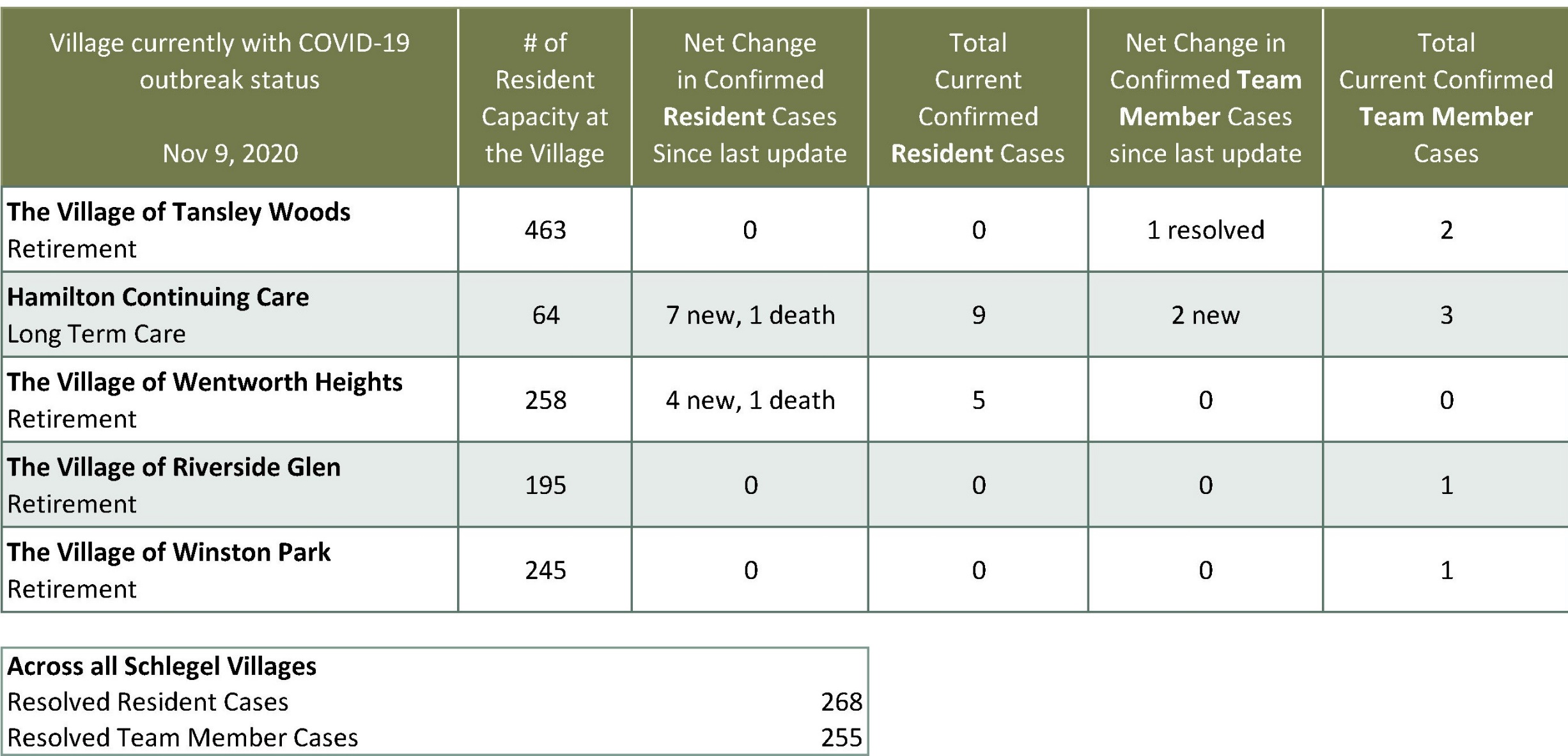 